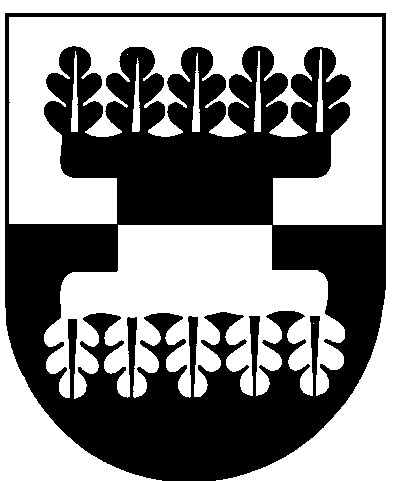 ŠILALĖS RAJONO SAVIVALDYBĖS ADMINISTRACIJOSDIREKTORIUSĮSAKYMASDĖL SOCIALINĖS REABILITACIJOS PASLAUGŲ NEĮGALIESIEMS BENDRUOMENĖJE ŠILALĖS RAJONO SAVIVALDYBĖS PROJEKTŲ VERTINIMO IR ATRANKOS KOMISIJOS SUDARYMO 2020 m. lapkričio 10 d. Nr. DĮV-1006ŠilalėVadovaudamasis Lietuvos Respublikos vietos savivaldos įstatymo 18 straipsnio 1 dalimi, 29 straipsnio 8 dalies 2 punktu, Šilalės rajono savivaldybės administracijos veiklos nuostatų, patvirtintų Šilalės rajono savivaldybės tarybos 2008 m. gruodžio 23 d. sprendimu Nr. T1-437 „Dėl Šilalės rajono savivaldybės administracijos veiklos nuostatų patvirtinimo“, 29 punktu, Socialinės reabilitacijos paslaugų neįgaliesiems bendruomenėje 2021 metų projektų atrankos konkurso organizavimo nuostatų, patvirtintų Lietuvos Respublikos socialinės apsaugos ir darbo ministro 2020 m. rugsėjo 30 d. įsakymu Nr. A1-906 ,,Dėl Socialinės reabilitacijos paslaugų neįgaliesiems bendruomenėje 2021 metų projektų atrankos konkurso organizavimo nuostatų patvirtinimo“, 29 punktu, Socialinės reabilitacijos paslaugų neįgaliesiems bendruomenėje projektų vertinimo ir atrankos komisijos darbo organizavimo tvarkos aprašu, patvirtintu Neįgaliųjų reikalų departamento prie Socialinės apsaugos ir darbo ministerijos direktoriaus 2020 m. spalio 5 d. įsakymu Nr. V-65 „Dėl Socialinės reabilitacijos paslaugų neįgaliesiems bendruomenėje projektų vertinimo ir atrankos komisijos darbo organizavimo tvarkos aprašo patvirtinimo“:1. S u d a r a u  Socialinės reabilitacijos paslaugų neįgaliesiems bendruomenėje Šilalės rajono savivaldybės projektų vertinimo ir atrankos komisiją (toliau – komisija):1.1. Danguolė Račkauskienė – Šilalės rajono savivaldybės administracijos (toliau –Administracija) Socialinės paramos skyriaus vedėja, komisijos pirmininkė;1.2. Regina Armonienė – Administracijos Socialinės paramos skyriaus vyriausioji specialistė, komisijos pirmininko pavaduotoja;1.3. Alvyda Urbonienė – Administracijos Socialinės paramos skyriaus vyriausioji specialistė, narė.2. P a v e d u  Laimai Ubartienei, Administracijos Socialinės paramos skyriaus socialinės rūpybos specialistei, administruoti projektus ir techniškai aptarnauti komisiją bei atlikti komisijos sekretoriaus funkcijas.3. Į p a r e i g o j u  komisiją iki 2020 m. gruodžio 31 d. įvertinti projektus ir parengti lėšų paskirstymo projektą. 4. P r i p a ž į s t u  netekusiu galios Šilalės rajono savivaldybės administracijos direktoriaus 2019 m. lapkričio 5 d. įsakymą Nr. DĮV-880 ,,Dėl Socialinės reabilitacijos paslaugų neįgaliesiems bendruomenėje Šilalės rajono savivaldybės projektų vertinimo ir atrankos komisijos darbo organizavimo tvarkos aprašo patvirtinimo“.5. P a v e d u paskelbti šį įsakymą Šilalės rajono savivaldybės interneto svetainėje www.silale.lt ir Teisės aktų registre. Šis įsakymas gali būti skundžiamas Lietuvos Respublikos administracinių bylų teisenos įstatymo nustatyta tvarka Lietuvos administracinių ginčų komisijos Klaipėdos apygardos skyriui (H. Manto g. 37, 92236 Klaipėda) arba Regionų apygardos administracinio teismo Klaipėdos rūmams (Galinio Pylimo g. 9, 91230 Klaipėda) per vieną mėnesį nuo šio įsakymo paskelbimo dienos.Administracijos direktoriaus pavaduotojas,	                   	                          pavaduojantis direktorių 			                			Osvaldas Šarmavičius 